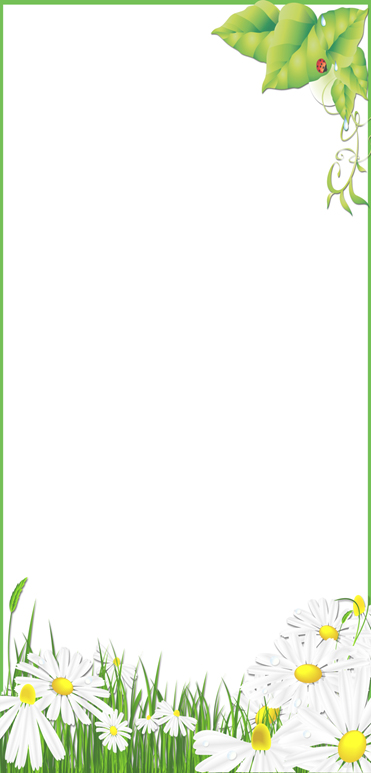 Летний период богат разнообразными событиями (поездки на дачу, море,  в зоопарк и т.д.) и природными явлениями (дождь, ливень, град, гроза, радуга и т.д.) про которые можно поговорить. Делитесь с ребенком впечатлениями, наблюдениями и чувствами которые Вы совместно с ребенком испытывали.  Пусть ребенок Вам расскажет о том, что видел, куда ходил, что случилось.Старайтесь максимальное количество времени играть с ребенком в разнообразные речевые игры. Во время приготовления еды, можно поиграть в «Съедобное –несъедобное»,  «Я знаю 5 овощей (фруктов, столовых приборов и т.д.)Во время уборки можно закрепить названия мебели и частей, из которых она состоит.Во время прогулки можно поиграть в загадки- описания (Взрослый загадывает какой-то предмет и описывает его, а ребенок должен догадаться, что это. Затем ребенок сам начинает загадывать взрослому подобные загадки.)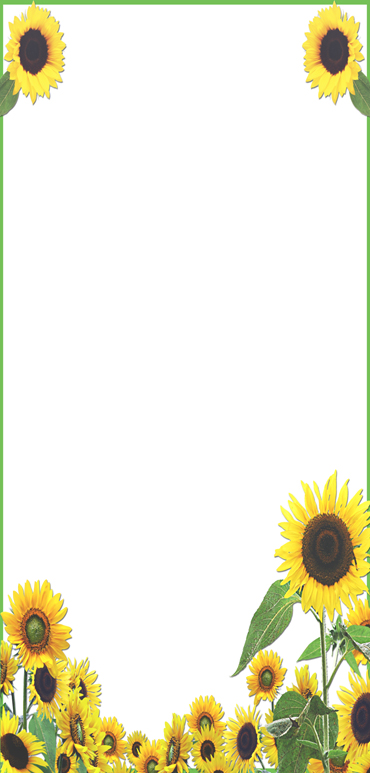 С помощью взрослого, используя фигурки настольного театра, можно инсценировать отрывки из знакомых сказок.Закрепление звуков в речи – это тренинг: чем больше количество повторений, тем быстрее и качественнее идет введение звуков в речь ребенка. Для того чтобы ребенок за время отдыха не потерял недостаточно закрепленные сформированные навыки правильного произношения, родителям необходимо следить за речью ребенка. А также повторять и проговаривать с ребенком пройденный речевой материал.Исправляйте неверно произнесённые ребёнком слова.  Поправляйте речь ребёнка СПОКОЙНО, произнося слово, верно,  не требуйте СРАЗУ повторить слово правильно. Главное, обратить внимание на неверное произношение! 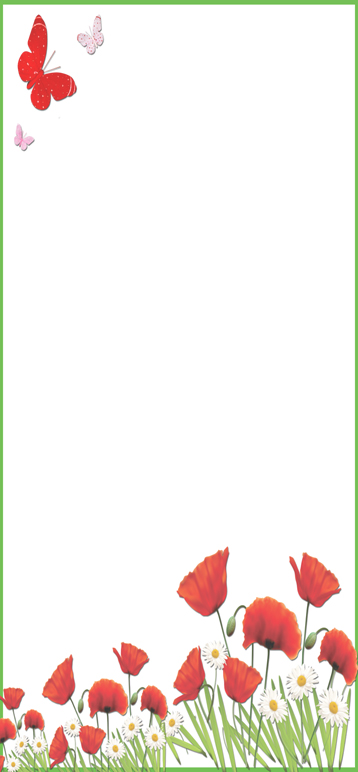 Определение количества звуков в слове и их последовательности. (Сколько звуков в слове «кран»? Какой 1, 2, 3, 4?)Узнавание слов, предъявленных ребёнку в виде последовательно произнесённых звуков. (Какое слово получится из этих звуков: «к-о-ш-к-а).Образование новых слов с помощью «наращивания звуков. (Какой звук надо добавить к лову «рот», чтобы получилось новое слово? Крот-грот, пар-парк, Оля – Коля, Толя, Поля).Образование новых слов путём замены в слове первого звука на какой-либо другой звук. (Дом-сом, лом-ком.)Отобрать картинки или назвать слова, в названиях которых 4-5 звуков.Подобрать слова, в которых заданный звук был бы на 1-ом, на 2-ом, на  3-ем месте. (Шуба, уши, кошка.)Составление слов различной звуко-слоговой структуры из букв разрезной азбуки: сам, нос, рама, шуба, стол, волк.  и т.д.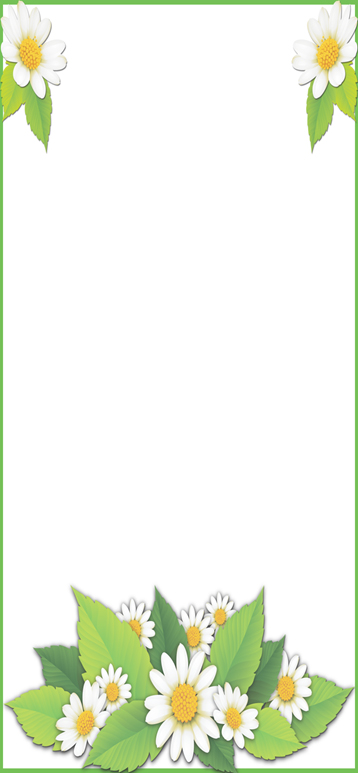 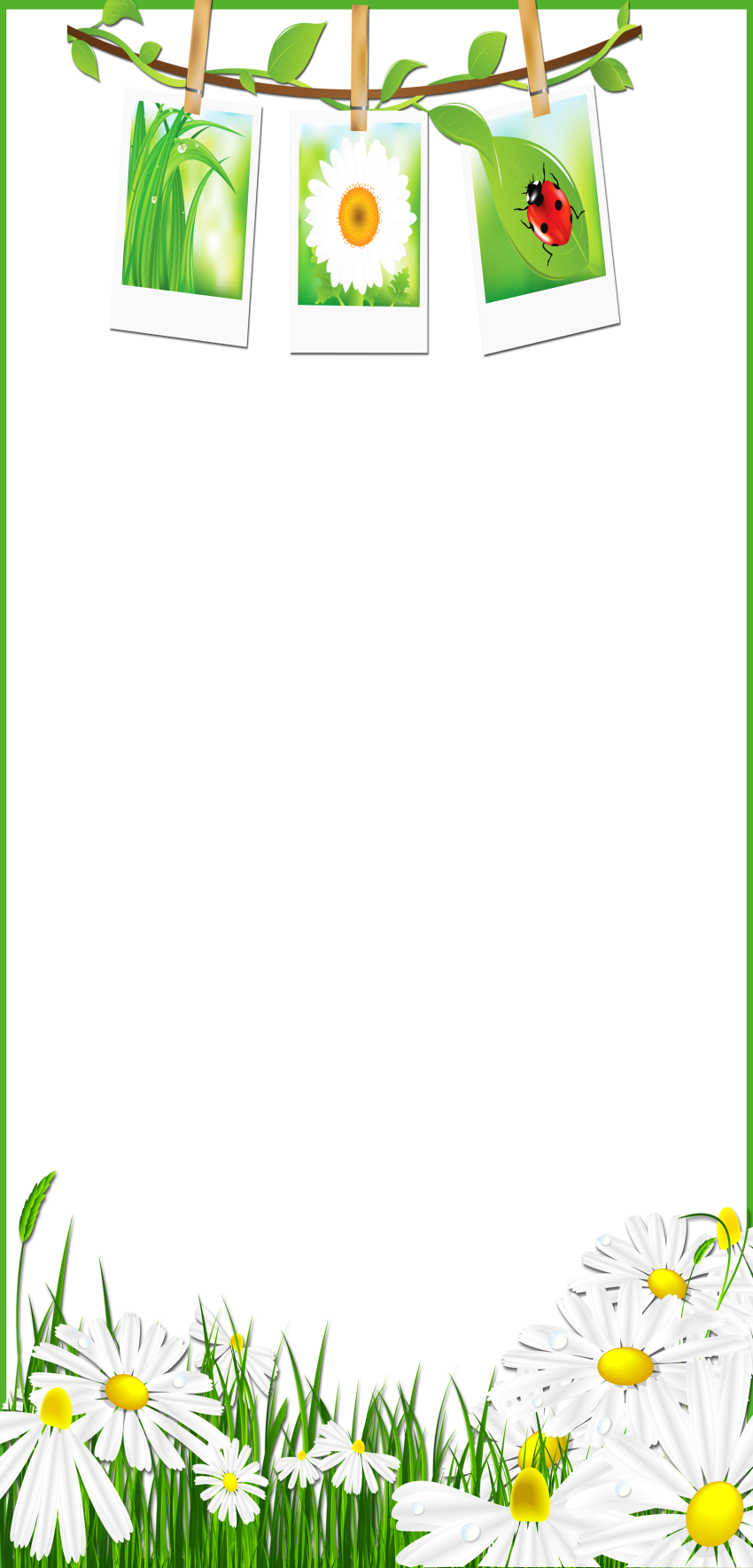 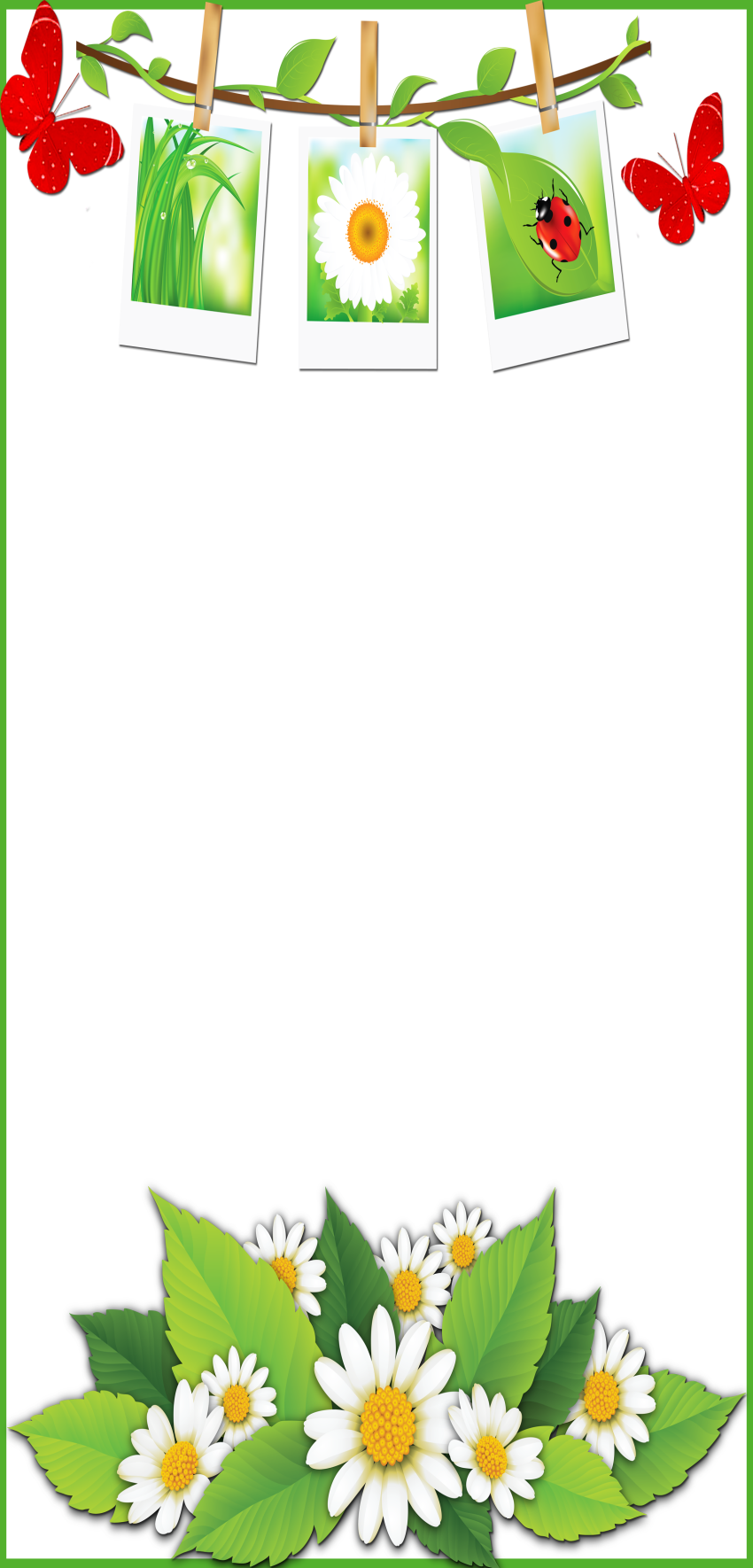 Упражнения на обучение образовывать новые слова (уменьшительные, ласкательные формы и т. д.):- Подбери подходящее по смыслу слово: большой сад, а маленький …,     маленькая куколка, а большая …,- Закончи предложение: весной картошку сажают, а осенью …, воду наливают, а соль …- Назови детенышей животных: кто у медведицы – медвежата, у   коровы - …, у слонихи - …, у овцы - … и т.д.- Если кораблик из бумаги, значит он бумажный, а шуба из меха (какая шуба?) и т.д.- У лисы хвост лисий, а у зайца, у собаки, у кошки и т.д.- Если днём жара, то день жаркий, а если мороз - …, ветер - …, дождь -… и т.д.Поиграть в словесную игру. Намеренно исковеркать фразу, попросить ребенка найти ошибку и вместе разобрать, как нужно произносить слова. («В лес грибы растёт», «Шишка большой на ёлке растёт»)Начать предложение, а ребенок пусть сам его закончит, подбирая разные варианты.Желаем Вашей семье активного отдыха, бодрости, радости, здоровья!Советы логопедаРекомендации на летний период